ÅrsberetningEcona Trøndelag2021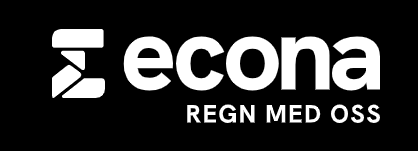 Styrets arbeidStyret i Econa Trøndelag har ansvar for å planlegge og arrangere faglige og sosiale arrangementer for medlemmene i Trøndelag. Styret var i 2021 sammensatt som følger:StyremedlemmerNikolas Adam – StyrelederMorten Solheim, Mads Hermod Heimgard, Monica Gjørv Steneng, Morten Antonsen, Kamilla Korsnes Rivera, Thor Ihle, Ellen Kristine Støre Govatsmark (varamedlem) og Louise N. Green (varamedlem).Valgkomite: Rune Frantzen, Monika Vikhammer, Kristine Langaunet Revisor: Espen BremsethStyret for Econa Trøndelag fikk ett nytt medlem i 2021.Styret hadde som mål å rekruttere flere nye medlemmer, øke kjennskapen og kunnskapen til Econa Trøndelag og arrangere aktiviteter og arrangementer som ville glede og engasjere våre medlemmer.Som tidligere planla vi en blanding av faglige, sosiale og familiearrangementer. Covid-19 medførte færre fysiske arrangementer enn planlagt, men det ble likevel gjennomført en del fysiske arrangementer i tillegg til digitale. I 2022 vil Econa Trøndelag fortsette å tilby noen digitale arrangementer, men vi planlegger å arrangere flere fysiske arrangementer igjen, da vi trives best når vi kan møte medlemmene våre.OppgaverDet ble avholdt 7 styremøter i 2021, hvorav 5 ble avholdt digitalt. Styret hadde i oktober et styremøte hvor Live Hølmo fra Econas administrasjon deltok. Styreleder deltok på Econas digitale representantskapsmøte i mai. Styreleder deltok på den digitale samlingen for lokalavdelingsledere i august. Styreleder deltok på Econas Engasjementsforum i Oslo, i november.Oppgaver og roller i styret er fordelt etter interessefelt og med formål om en jevn arbeidsbelastning på styremedlemmene.MedlemsutviklingenEcona Trøndelag er en region i sterk vekst. Antall medlemmer har økt fra 559 i 2007 til 1274 ordinære medlemmer og 410 studentmedlemmer når vi gikk inn i 2022. Det siste året har vi hatt en netto økning på 6% for ordinære medlemmer. Vi er godt fornøyde med medlemsutviklingen det siste året, men vil også jobbe for å øke antall innmeldinger fremover.Arrangementer 2021Det er et mål for styret at vi skal ha en god blanding av faglige og sosiale arrangementer for medlemmene der enkelte av disse vil være åpne for studentene. Videre er det et mål å gjennomføre enkelte medlemsaktiviteter som egner seg for barnefamilier.I 2021 hadde styret utarbeidet aktivitetsplaner både for halvår og år for å kunne planlegge type arrangementer og få disse jevnt fordelt på type og tidspunkt. Covid-19 medførte imidlertid en omstilling og begrenset delvis de fysiske arrangementene. Likevel klarte vi å gjennomføre våre tradisjonelle arrangementer som julekonsert og vinsmaking med middag, samt kino kveld for familier og for voksne. Vi har forsøkt å få til en god variasjon i programmet og det har generelt vært godt fremmøte på de fysiske arrangementene og god påmelding på de digitale arrangementene.Power BI kurs for Økonomer- faglig arrangementDen 25/2, 21/4 og 23/9 ble det arrangert grunnkurs i Power BI. Det er et intensivt kurs for både nybegynnere og mer avanserte regneark brukere. Det brukes mange praktiske eksempler som viser hva man virkelig kan få til i Power BI, enten man arbeider med formler, lister eller store data modeller. Kurset er utviklet av Helge Klungland som er en av Norges desidert beste instruktører innenfor sitt felt.
Den 17/3,5/5 og 6/10 ble det arrangert Power BI rapportering ved hjelp av desktop. Kurset er en videreføring av Power BI grunnkurs. Hovedfokus er datamodellering og visualisering av data. 
Alle kursene ble raskt fullbooket slik at vi måtte sette opp ekstra kurs. 
Totalt ble det arrangert 8 Power BI kurs og 1 grunnkurs i Excel, alle digitalt.Webinar Pensjon, reglene du bør vite!Den 26. mai ble det arrangert et webinar om pensjon og viktige reglene medlemmene våre bør vite. Det var stor interesse og flere påmeldte fra andre deler av landet. Totalt hadde vi 50 påmeldte til webinaret som ble holdt av Birger Myhr og Pensjonseksperten AS. Høyt og lavt klatreparkDen 20. juni arrangerte Econa Trøndelag et vellykket familie arrangement på Høyt og lavt klatrepark i Trondheim. Arrangementet foregikk under strenge smittevernsregler, men ble fullbooket og store og små hadde en fin dag. Dette er et arrangement som familier setter stor pris og som vi får bare positive tilbakemeldinger. Styretsrolle i strategiarbeid, et foredrag med Frode Solberg – faglig digitalt arrangement  30 september 2021 ble det gjennomført et webinar med tema – Styrets rolle i strategiarbeid. Seminaret rettetseg mot medlemmer i Econa samt eventuelle gjester. Temaet er svært relevant og det ble fulltegnet meddeltagere. Vi ser at styrerelaterte temaer treffer bra, det henger nok sammen med at mange av våremedlemmer har en rolle, eller er i tett dialog med styrer i sitt daglig arbeid.Champangesmaking og 3 retters middag hos To rom og Kjøkken - sosialt arrangementDet ble arrangert champagnesmaking og 3-retters middag på To Rom og Kjøkken den 27. oktober 2021. Champagne smaking av 3 forskjellige typer og en 3-retters middag med tilhørende drikke. Arrangementer av denne typen er svært populære, og det ble i dette tilfellet fullbooket på noen få timer med 26 deltakere. Med gode retningslinjer og fokus på smittevern ble arrangementet gjennomført i en periode der det var stabilt lavt smittetrykk av Covid-19.Kino – voksen NordsjøenDen 25. november ble det arrangert kino kveld for våre voksne medlemmer og det var den norske filmen «Nordsjøen» som ble vist. Arrangementet var populært og det var mange medlemmer som hadde en koselig kinokveld med film, snacks og brus.  Familiekino – Tre nøtter til AskepottAndre søndag i advent, 5.desember, ble det arrangert familiekino for våre medlemmer med barn. Vi så på filmen «Tre nøtter til Askepott», og leide en egenkinosal med plass til 70 personer. Alle fikk servert brus og popcorn da de kom. Dette var et svært populært arrangement, som ble fullbooket i løpet av kort tid.Julekonsert med Kurt NilsenDen 6. desember ble det arrangert julemiddag og påfølgende julekonsert med Kurt Nilsen. Arrangementet bleutsolgt på få minutter og hadde flere på venteliste (totalt antall deltakere var 30 stk). Gruppen hadde førstmiddag på KONA restaurant med hovedrett og medfølgende drikke, deretter gikk turen videre til Olavshallen.Dette ble organisert da det var lite restriksjoner mht COVID og arrangementet ble gjennomført med godtsmittevern.SamarbeidVi har i 2021 fortsatt det gode samarbeidet med Danske Bank. Vi har også samarbeidet med BI om gjennomføring av webinarer. Regnskap Resultatet for 2021 viser en positiv endring med 26 504 NOK. Inntektene består av medlemstilskudd 229 668 NOK og egenandeler arrangementer 126 786 NOK. Utgiftene for digitale og fysiske arrangementer var 280 995 NOK.Banksaldo pr 01.01.2021 var 194 832 NOK, mens utgående balanse 31.12.2021 er 221 336 NOK.Styret – Trondheim, 23. februar 2022Nikolas Adam StyrelederMorten Solheim							Mads HeimgardStyremedlem							StyremedlemMorten Antonsen						Kamilla Korsnes RiveraStyremedlem							StyremedlemThor Ihle							Monica Gjørv StenengStyremedlem							Styremedlem	InntekterKostnaderStøtte fra Econa 229 668 Andre inntekter 126 786 Utlegg styret 29 981 Arrangementkostnader 280 995 Kontorrekvisita 15 625 Andre kostnader 3 350 Totalt 356 454  329 950 Resultat 26 504 På konto1.januar 31.desemberSaldo bank 194 832  221 336 Endring 26 504 